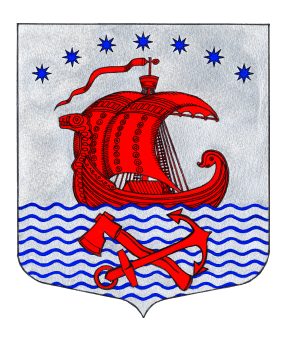 СОВЕТ  ДЕПУТАТОВМУНИЦИПАЛЬНОГО ОБРАЗОВАНИЯСВИРИЦКОЕ СЕЛЬСКОЕ ПОСЕЛЕНИЕВОЛХОВСКОГО МУНИЦИПАЛЬНОГО РАЙОНАЛЕНИНГРАДСКОЙ ОБЛАСТИтретьего созываРЕШЕНИЕ«14» марта 2019 года                                                      №18Об утверждении Положения о порядке организации и осуществления территориального общественного самоуправления в муниципальном образовании Свирицкое сельское поселение Руководствуясь статьей 27 Федерального закона от 6 октября 2003 года №131-ФЗ «Об общих принципах организации местного самоуправления в Российской Федерации» (далее - Федеральный закон № 131-ФЗ), Уставом муниципального образования Свирицкое сельское поселение, в целях обеспечения участия населения муниципального образования Свирицкое сельское поселение в осуществлении местного самоуправления Совет депутатов муниципального образования Свирицкое сельское поселение (далее - Совет депутатов)РЕШИЛ:Утвердить Положение о порядке организации и осуществления территориального общественного самоуправления в муниципальном образовании «Свирицкое сельское поселение» согласно приложению.2. Настоящее решение подлежит официальному опубликованию вГазете «Волховские огни»  и на официальном сайте МО Свирицкое сельское поселение и вступает в силу после его официального опубликования.Председатель Совета депутатов - Главамуниципального образованияСвирицкое сельское поселение                                         И.А. ПушкинаПриложениек решению Совета депутатов от 14.03.2019г.№18Положение о порядке организации и осуществлениятерриториального общественного самоуправленияв муниципальном образовании «Свирицкое сельское поселение»  Настоящее Положение определяет порядок организации и осуществления территориального общественного самоуправления в муниципальном образовании «Свирицкое сельское поселение» (далее по тексту - ТОС), в том числе порядок определения границ территории, на которой осуществляется ТОС, а также порядок регистрации устава ТОС.Статья 1. Общие положения ТОС на части территории муниципального образования«Свирицкое сельское поселение» в целях реализации собственных инициатив по вопросам местного значения осуществляется самостоятельно и под свою ответственность непосредственно населением, проживающим на этой части территории муниципального образования «Свирицкое сельское поселение», путем проведения собраний и конференций граждан, а также посредством создания органов ТОС.1.2 Житель муниципального образования «Свирицкое сельское поселение», достигший 16-летнего возраста, имеет право быть инициатором создания ТОС и участвовать в создании ТОС на той частитерритории муниципального образования «Свирицкое сельское поселение», где он проживает, принимать участие в собраниях, конференциях граждан, проводимых ТОС, избирать и быть избранным в органы ТОС.1.3 ТОС считается учрежденным с момента регистрации устава ТОС, который разрабатывается собранием (конференцией) граждан, проживающих части территории муниципального образования «Свирицкое сельское поселение», по правилам, установленным в частях 6, 7 и 9 статьи 27 Федерального закона № 131-ФЗ.Устав ТОС регистрируется Советом депутатов, путем принятия соответствующего решения о регистрации устава ТОС.1.4 ТОС может осуществляться в пределах следующих территорий муниципального образования «Свирицкое сельское поселение» подъезд многоквартирного жилого дома; многоквартирный жилой дом; группа жилых домов; жилой микрорайон; сельский населенный пункт, не являющийся поселением; иные территории проживания граждан, в границах, определенных собранием (конференцией) граждан, проживающих на части территории муниципального образования «Свирицкое сельское поселение»  (далее - территория).Статья 2. Создание ТОС Создание ТОС осуществляется по инициативе группы жителей (жителя), проживающих на территории, где планируется осуществлять ТОС (далее - инициатор ТОС). Инициатор ТОС уведомляет жителей территории, где планируется осуществлять ТОС, о дате и времени проведения собрания граждан по вопросам организации и осуществления ТОС.В срок, не позднее чем за 10 рабочих дней организатор ТОС уведомляет администрацию муниципального образования «Свирицкое сельское поселение» (далее - Администрация) О Планируемом собрании жителей по вопросу организации ТОС, его времени и месте проведения. Представитель Администрации вправе присутствовать на собрании (конференции) граждан. В случае если инициатор ТОС затрудняется в организации уведомления жителей территории, где планируется осуществлять ТОС, о дате и времени проведения собрания граждан по вопросам организации и осуществления ТОС, а также в подготовке проектов документов о границах территории, где планируется осуществлять ТОС, соответствующее заявление об организации проведения такого собрания направляется в Администрацию.В случае поступления заявления в Администрацию, Администрация обеспечивает подготовку и проведение собрания жителей, в этих целях: составляет список жителей территории в предлагаемых границах ТОС; подготавливает помещение или иное место для проведения собрания жителей; подготавливает проект описания границ территории осуществления ТОС и схемы границ территории осуществления ТОС; готовит проект повестки дня собрания, проект решения собрания; готовит проект устава ТОС; определяет форму информирования жителей и информирует их о времени и месте проведении собрания; в ходе собрания жителей проводит регистрацию участников собрания, проверяет их правомочность.В случае если инициатор ТОС организует проведение собрания самостоятельно, мероприятия (в том числе, подготовка необходимых документов), указанные в подпунктах 1-7 пункта 2.3. настоящего Положения, осуществляются инициатором ТОС. На рассмотрение собрания граждан по вопросу образования ТОС выносятся следующие вопросы: об избрании председателя и секретаря собрания; о создании ТОС в предлагаемых границах территории; о наименовании ТОС; об установлении структуры органов ТОС; о принятии устава ТОС; об избрании органов ТОС; об основных направлениях деятельности ТОС; о границах территории осуществления ТОС и схеме границ территории осуществления ТОС; иные вопросы (при необходимости). Собрание граждан правомочно, если в нем принимает участие не менее одной трети жителей соответствующей территории, имеющих право на участие в ТОС. Решения собрания принимаются простым большинством голосов от числа присутствующих участников собрания граждан. Для подсчета голосов может быть создана счетная комиссия из числа участников собрания граждан. Решения собрания оформляются в форме протокола.         Протокол собрания ведется секретарем собрания, составляется в количестве не менее 4 экземпляров, подписывается председателем и секретарем собрания. В случае если на собрании не представилось возможным принять решение по всем вопросам повестки собрания, таковое может быть проведено повторно в порядке, установленном в пунктах 2.2.-2.8, либо в этом же порядке может быть проведена конференция.Конференция граждан по вопросам организации и осуществления ТОС считается правомочной, если в ней принимают участие не менее двух третей избранных на собрании граждан делегатов, представляющих не менее одной трети жителей соответствующей территории, достигших шестнадцатилетнего возраста.Статья 3. Порядок установления границ ТОС и регистрации Устава ТОСГраницы территории, на которой осуществляется ТОС, устанавливаются решением Совета депутатов, одновременно с регистрацией устава ТОС.Для рассмотрения вопроса об установлении границ осуществления ТОС и регистрации устава ТОС в Совет депутатов председателем ТОС представляются следующие документы: протокол собрания граждан по вопросу создания ТОС, содержащий сведения, указанные в п. 2.5. настоящего Положения; лист регистрации участников собрания (конференции) с указанием их Ф.И.О., адреса проживания и дат рождения; материалы (документы), подтверждающие фото- и (или) видеофиксациию проведения собрания граждан, осуществленной с соблюдением положений статьи 152.1 Гражданского кодекса Российской Федерации; устав ТОС, принятый на собрании ТОС; схема границ территории осуществления ТОС и описание границ территории осуществления ТОС (далее - проекты схемы и описания границы ТОС). Решение Совета депутатов об установлении границ территории осуществления ТОС должно содержать схему и описание границ территории ТОС.При этом: границы ТОС не могут выходить за пределы территории муниципального образования «Свирицкое сельское поселение»; границы ТОС не могут пересекать границы ранее учрежденного ТОС; территория, на которой осуществляется ТОС, должны быть неразрывной.Границы ТОС могут быть изменены в порядке, установленном настоящей статьей, при поступлении предложения об изменении границ территории осуществления ТОС от населения, оформленного протоколом собрания (конференции) граждан, осуществляющих ТОС.3.4 Основаниями для отказа в регистрации устава ТОС и установлении границ ТОС являются: несоответствие устава ТОС Конституции Российской Федерации, нормативным правовым актам Российской Федерации, а также нормативным правовым актам Ленинградской области, Уставумуниципального образования «Свирицкое сельское поселение»; принятие решения об утверждении устава ТОС и о границах ТОС неправомочным собранием (конференцией); представление неполного перечня документов, необходимых для регистрации устава ТОС и установления границ ТОС; содержание протокола собрания (конференции) граждан, не позволяет определить волеизъявление жителей по поставленным вопросам;в представленных в Совет депутатов документах содержатся ложные, недостоверные сведения; наименование ТОС полностью идентично наименованию ранее зарегистрированного ТОС в границах муниципального образования «Свирицкое сельское поселение».Отказ в регистрации устава ТОС и установлении границ ТОС не является препятствием для повторной подачи документов о регистрации устава ТОС и установлении границ ТОС при условии устранения оснований, вызвавших отказ.Изменения в устав ТОС, принятые на собрании (конференции) граждан ТОС, подлежат регистрации, путем принятия решения Советом депутатов. Копия решения Совета депутатов об установлении границ территории осуществления ТОС и регистрации устава ТОС направляется в Администрацию для сведения и учета путем внесения соответствующей записи в журнал регистрации уставов ТОС, который ведется по форме согласно приложению 1. ТОС в соответствии с его уставом может являться юридическим лицом и подлежит государственной регистрации в соответствии с законодательством Российской Федерации в организационно-правовой форме некоммерческой организации.Статья 4. Экономические основы ТОС и порядок выделения средств из бюджета муниципального образования4.1. ТОС осуществляется за счет за счет добровольных взносов и пожертвований граждан и организаций любых форм собственности, средств местного бюджета, а также других поступлений, не запрещенных законодательством.4.2 ТОС, являющееся юридическим лицом, может иметь в собственности имущество, создаваемое или приобретаемое за счет собственных средств в соответствии с уставом ТОС. ТОС для осуществления деятельности могут выделяться средства из бюджета муниципального образования в форме: грантов в порядке, установленном муниципальными правовыми актами; предоставления субсидий для ТОС, являющихся юридическим лицом.Финансирование ТОС в указанных формах осуществляется в соответствии с правовыми актами Администрации. Средства из бюджета муниципального образования выделяются на деятельность ТОС при соблюдении следующих условий:ТОС осуществляет деятельность по реализации инициатив, направленных на решение вопросов местного значения;в бюджете муниципального образования на соответствующий финансовый год предусмотрены бюджетные ассигнования на финансирование деятельности ТОС.Контроль за расходованием ТОС средств, выделенных из бюджета муниципального образования осуществляет Администрация.Приложение 1к Положению о порядке организации и осуществления территориального общественного самоуправления в  муниципальном образовании Свирицкое сельское поселениеФорма журналарегистрации уставов территориального общественного самоуправления№п/пДатавнесениязаписиРегистрационный номер записиНаименованиетерриториальногообщественногосамоуправленияАдрес (место нахождения) исполнительного органа территориального общественного самоуправленияНаименование документа, поступившего на регистрациюДата получения заявителем, зарегистрированного документа, подпись заявителяПодписьответственногодолжностноголица